Wyrażam zgodę na przetwarzanie moich danych osobowych zawartych w mojej ofercie pracy dla potrzeb niezbędnych do realizacji procesu rekrutacji przez grupę BNP Paribas zgodnie z Ustawą z dn. 29.08.1997 r. O Ochronie Danych Osobowych (Dz.U. nr 133 poz. 883).Popov GeorgijPopov Georgij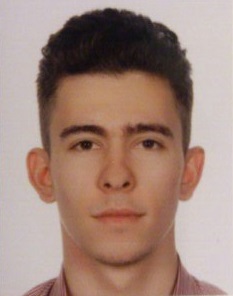 Address for correspondence :Telephone number:Email:EDUCATIONEDUCATION2013 - 20162014-2015Akademia Finansów i Biznesu Vistula, Level of studies:  Bachelor of Arts (BA in English language),Department: Business and International relationsFaculty: ManagementSpecialization: Marketing and SalesExchange program in Howest University (Belgium)Level of studies: Bachelor of Arts (BA in English language),Faculty: International Business Management (IBM)WORK EXPERIENCEWORK EXPERIENCEOctober 2012 – December 2012June 2012 – August 2012June 2010 - September 2010RA-Group – perfume storeBelarus, MinskSales Consultant (sales and consulting of perfume for potential customers)Shopping mall “Stolica”Belarus, MinskSales person in “Quick Silver” shop (the sale of sports shoes, support of prospective customers)Life S.A.Belarus, MinskSales Consultant (evaluation of alternative markets, communication with potential customers, work with documentation)LANGUAGESLANGUAGESEnglishRussianPolishGerman- C1 level, Advanced, very good oral and written communication skills- native language- A2+ level, Intermediate, oral and written communication skills - A1 level, basic in speechSKILLS:SKILLS:good service of computer, knowledge of the operating systems Windows XP, 7, 8, 10;very good knowledge of Microsoft Office (Word, PowerPoint, Excel, etc.),knowledge of SQL database and Visual Studio,  Oracleknowledge of Adobe Photo Shop, Adobe After Effects, good knowledge of CMS platform Joomla,diligence and accuracy in performing the tasks,reliability and mature approach to work,resistance in stressful situations,way to think creatively, analytical skills,brilliant communication skillsgood service of computer, knowledge of the operating systems Windows XP, 7, 8, 10;very good knowledge of Microsoft Office (Word, PowerPoint, Excel, etc.),knowledge of SQL database and Visual Studio,  Oracleknowledge of Adobe Photo Shop, Adobe After Effects, good knowledge of CMS platform Joomla,diligence and accuracy in performing the tasks,reliability and mature approach to work,resistance in stressful situations,way to think creatively, analytical skills,brilliant communication skillsHOBBIESHOBBIES Listening music, favorite sport activities: basketball, skateboarding, snowboarding, swimming, billiard, bowling; reading literature (business, autobiography of famous people, finance, theoretical physics, marketing), playing guitar, movie redaction, special effects, social media analysis, business, economy, political news. Listening music, favorite sport activities: basketball, skateboarding, snowboarding, swimming, billiard, bowling; reading literature (business, autobiography of famous people, finance, theoretical physics, marketing), playing guitar, movie redaction, special effects, social media analysis, business, economy, political news.